Semana de la Cultura Suiza en Asociación Suiza  Interlaken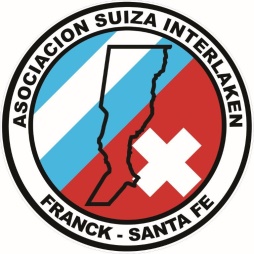 Desde el Miércoles 6 de Septiembre al domingo  9Miércoles:  15.30 a 17.00 hsTalleres de Danzas Típicas Suizas e Idioma Alemán a cargo de Niños y Profesores que realizan esas actividades en nuestra Institución –Se Mostrarán diferentes Técnicas de Musicalización, Bailes y  Vestimentas, Curso de idioma Aleman, pronunciaciones, Proyecciones fílmicas de Paisajes y Vivencias de Suiza Invitados Niños  de Jardín de Infantes//Acadis//Escuela Primaria de la Comunidad de Franck.21.00 a 22.30 hsTalleres de Danzas Típicas a cargo de Adultos Mayores y Profesores que realizan esas actividades en nuestra InstituciónSe Mostrarán diferentes Técnicas de Musicalización, Bailes y VestimentasInvitación abierta y Especial para Todas las Familias Viernes 8 de Septiembre:20 hs – Apertura Oficial de la Muestra –Presentación Artistas Plásticos de Santa Fe – La misma, a cargo de la Sra. Vazcuña Schmidhalter – Temáticas relacionadas con obras  de Don Juan Aráncio –20:50 hs – Presentación Bibliográfica y Musical de Zillerthal Orchester mostrando sus 55 años de Trayectoria –21:30 hs Cena abierta – Plato Principal Tradicional Gulash, a los Postres, Concierto de Zillerthal Orchester –Sábado 9 de setiembreMuestra Artísticas Plásticos en el Hall de la Institución (17:30 a 21:00 hs) –Domingo 10 de SeptiembreCierre Musical de Zillerthal Orchester (17:30 a 21:00 hs) Ventas Comidas típicas  y Bebidas , ENTRADA LIBRE Y GRATUITA………….